Waste and procurementOur sustainability actions<< Insert your business name >>
<< Insert your logo >>Our first steps: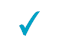 Transition away from single use plastics.  Provide a free drinking water refill station (are you able to provide refillable water bottles?).Ditch single use plastic straws, water bottles, cutlery, plates, and bags.Avoid plastic packaging, especially if it can’t be recycled or if recycling options are limited.  Reduce the amount you print, using tech-based or other solutions when you can. Use recycled printer paper and recycle your printer cartridges, paper and cardboard. Go to Planet Ark to find out your recycling options.Research what items are recyclable and explore ways you can make recycling easy for your staff 
and visitors.  Train staff and display signs about waste avoidance practices and encourage visitors to carry a suitable container to store their rubbish until the next appropriate bin or recycling station, or do it for them. Aim to purchase items that can be composted, repurposed, or recycled, and choose items packaged in sustainable materials.Support local businesses with your purchases, especially those with clear social, cultural and environmental commitments. Research your supply chain’s targets and achievements, and encourage them to follow you in your sustainable practices. 